Check the link below with grammar expalnation!https://www.youtube.com/watch?v=v2_Qic03XFI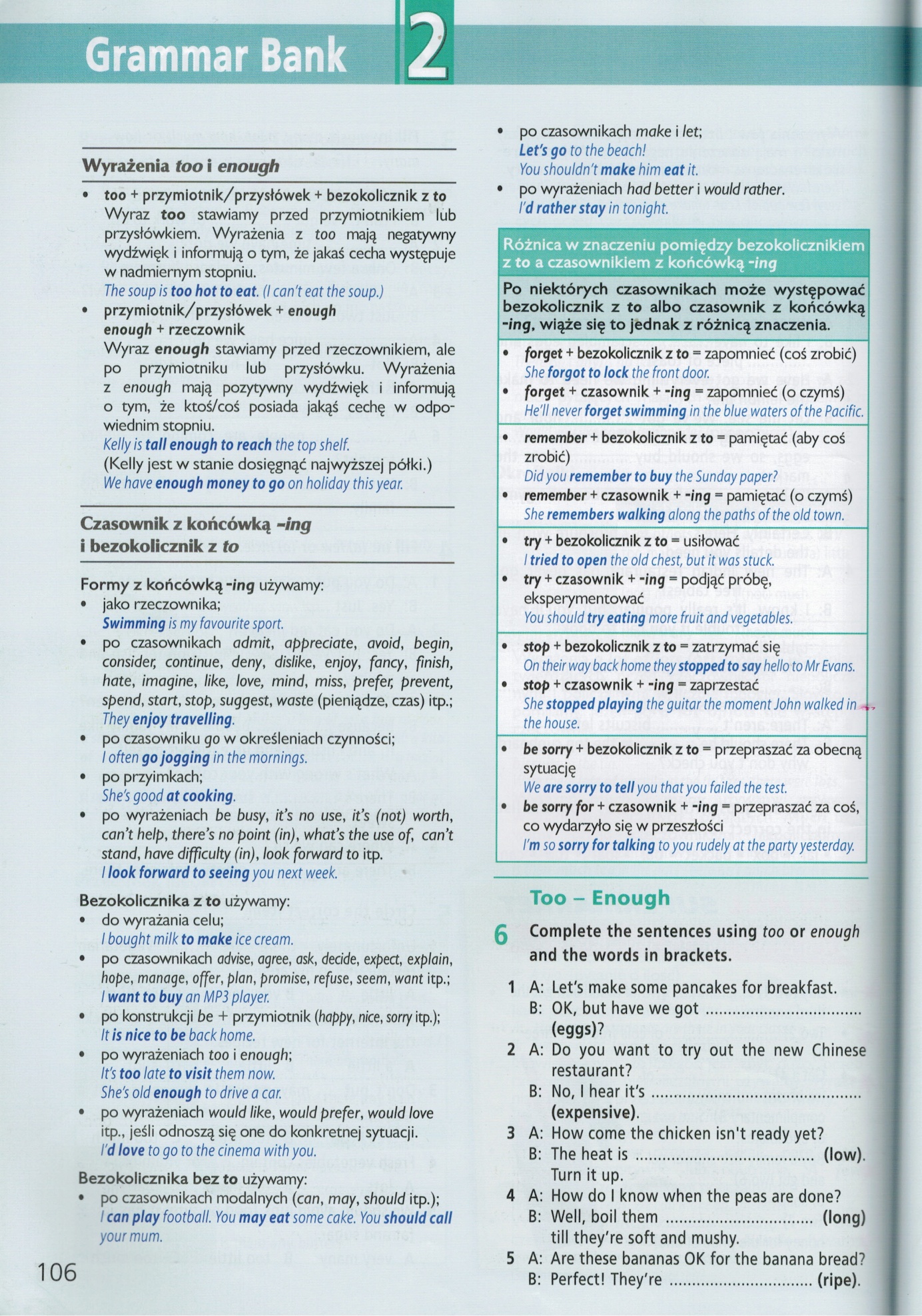 